MINUTES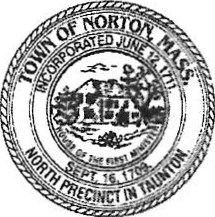 TOWN OF NORTONBoard / Committee:  INDUSTRIAL DEVELOPMENT COMMISSION 
Meeting Date:  January 15, 2020	Time:  6:30pm
Meeting Location:  70 East Main Street, Selectmen’s Meeting Room, Norton, MA
Members & Staff Present:  R. Deley (chair), D. Luciano (Vchair), A. Kolodziejczyk (clerk), L. Parker, S. Ollerhead, M. Toole (Arrived at 6:57pm) 
Members Not Present:  M. Maccini, M. FlahertyThe meeting was called to order at 6:42pm and adjourned at 9:53pm.
Minutes from the  N/A  meeting were reviewed and approved as written.
Meeting Motions / Actions and Summary of Discussions:Discussion on reviewing the Host Community Agreement (HCA). The IDC will provide feedback on likes and dislikes from the document and report back to legal counsel. The goal is to provide a fair and equitable agreement that the new business and the town can benefit from. R. Deley mentioned that D. Luciano received the Host Community Agreement from town legal counsel on January 8th, 2020. The IDC will review the Town of Mansfield’s HCA and use parts to draft the Town of Norton’s HCA. R. Deley discusses the 3% community impact fee and consideration to various rates within the limit.M. Toole joined the IDC meeting at 6:57 pm.Discussion on new business interest: Solar Therapeutics.Solar Therapeutics gained site control which is an agreement to purchase/rent property of the old mini-golf course near the Xfinity Center. R. Deley was not aware at this time whether the land would be owned by Solar Therapeutics and if they would consider its use just for parking.R. Deley requested the IDC to review the Marijuana Bylaw and Overlay to ensure each member is comfortable with the content. M. Toole mentioned limiting the channel of discussion/answering of questions to one specific committee member to eliminate misinformation. S. Ollerhead created and provided members with Marijuana Overlay zoning maps of The Town of Norton. The maps were compartmentalized by Areas 1 - 7. The committee reviewed each area to identify whether properties are commercial, residential, or industrial and if they would be a part of the Overlay.Each updated Article, approved map, and bylaws will be sent to the Board of Selectmen and used during a future meeting with the Chief of Police, Fire, and Building Inspector.R. Deley entertained a motion to adjourn. Motion: M. Toole.Second: L. Parker.Vote: Unanimous.Minutes respectfully submitted by:  Anthony Kolodziejczyk

Minutes approved by the Board or Committee on:  ____________________________Chairman Signature:  ___________________________________________________Town Clerk Date/ Time Stamp